Социально-психологическая служба ОмГПУЦель деятельности социально-психологической службы ОмГПУ – содействовать профессиональному и личностному развитию студентов, способствовать овладению навыками профилактики и преодоления трудных жизненных ситуаций, формировать психологическую культуру.В задачи социально-психологической службы ОмГПУ входит предоставление психологической консультативной помощи студентам ОмГПУ в сфере социальных и семейных взаимоотношений, личностного роста и саморазвития, также проведение просветительской работы по повышению психологической грамотности студентов различных подразделений ОмГПУ во всех сферах деятельности.Направления деятельности:индивидуальные консультации для студентов, магистрантов и аспирантов ОмГПУ;групповые занятия терапевтической направленности для преодоления возникших трудностей в учебе, социальных межличностных взаимодействиях (занятия проводятся на добровольной основе в результате формирования групп по определенной проблеме, участники из числа студентов ОмГПУ);тренинговые занятия для формирования практических навыков предотвращения и преодоления кризисных ситуаций, построения гармоничных отношений в семье и социальной среде;психодиагностическое тестирование с целью повышения эффективности обучения и социальной адаптации студентов;мероприятия по психологическому просвещению обучающихся.поддержка и сопровождение отдельных категорий студентов (сироты, инвалиды);подготовка паспортов доступности на объекты университета, подготовка перспективных планов по повышению доступности объектов университета;учет отдельных категорий обучающихся (сироты, инвалиды), подготовка ответов на запросы.Записаться на индивидуальную психологическую консультацию, сделать заявку на проведение тренинга или диагностики:Тел: 24-77-85, e-mail: deychman@omgpu.ru, telegram: @deychmanДвери социально-психологической службы открыты для всех студентов и сотрудников Омского государственного педагогического университета.ДолжностьФамилия, имя, отчествоТелефонEmailКорпусКаб.РуководительДейчман Юрий Николаевич(3812) 24-77-85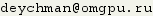 ул. Красногвардейская, 4131Социальный педагогТалалаева Светлана Анатольевна(3812) 25-44-24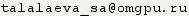 1253ВоспитательХорхорян Яна Сергеевна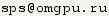 ул. Красногвардейская, 4102а